Verwendungsnachweis 
über die Förderung von Inhouse-Schulungen Zuwendungsempfänger/in	Ansprechpartner/inDatum: Zuwendungsbescheid der Landesanstalt für Kommunikation vom LFK-Bearbeiter/in: Zuwendungszweck (Projektbezeichnung): Zuwendungsbetrag gem. Zuwendungsbescheid	 EuroZuwendungsbetrag nach Abrechnung			 EuroZahlenmäßiger Nachweis
für Inhouse SchulungHinweis: 
Beim Ausfüllen der Euro-Felder bitte NICHT die „Enter”-Taste drücken, sondern direkt auf das nächste Zahlenfeld klicken, um die automatische Berechnungsfunktion zu erhalten. Bitte beachten Sie ggfs. eine Berechtigung zum Vorsteuerabzug gem. §15 Umsatzsteuergesetz.Ist-ErgebnisBestätigungenEs wird bestätigt, dass	die allgemeinen und besonderen Nebenbestimmungen des Zuwendungsbescheides beachtet wurden.	die im zahlenmäßigen Nachweis aufgeführten Ausgaben alle im Bewilligungszeitraum getätigt wurden, die Belege hierüber mindestens zehn Jahre aufbewahrt werden und von der LFK oder einem von der LFK beauftragten Prüfer eingesehen werden können.	die Ausgaben notwendig waren, wirtschaftlich und sparsam verfahren worden ist und die Angaben im Verwendungsnachweis mit den Büchern und Belegen übereinstimmen.	keine weiteren Zuwendungen für den gleichen Zuwendungszweck von anderen öffentlichen Stellen beantragt bzw. bezogen werden.		bei den eingereichten Unterlagen einschließlich Bild- und Tonträgern Einwilligungen der betroffenen Personen hinsichtlich der Verwertung, Speicherung und Verarbeitung der personenbezogenen Daten vorliegen. Die für die Förderung nicht relevanten Personendaten wurden geschwärzt.Ich/Wir versichere/n die Richtigkeit und Vollständigkeit sämtlicher im Verwendungsnachweis enthaltenen Angaben., ______________________________________________Unterschriften/en Geschäftsführer/inAnlagen  	Zahlenmäßiger Nachweis mit entsprechenden Buchungsbelegen (Honorarrechnungen, Reisekostenbelege, ggf. mit entsprechender Begründung insbesondere bei Anreisen am Vortag oder Flugreisen	Teilnehmerliste	Evaluationsbogen	SeminarhandoutHonorareHonorareHonorareEuroEuroAntragIstIst0,00 €0,00 €0,00 €0,00 €0,00 €0,00 €0,00 €0,00 €0,00 €Summe0,00 €0,00 €0,00 €dazugehörende ReisekostenDie Bestimmungen und Höchstsätze nach dem Landesreisekostengesetz sind zu beachten!Abrechnungen von Anreisen am Vortag der Schulung sind zu begründen.Flugreisen sind die Ausnahme und müssen begründet werden.Fahrten mit der Bahn werden bis max. II. Klasse berücksichtigt.Fahrten mit dem PKW werden mit max. 0,30 Euro/km berechnet.dazugehörende ReisekostenDie Bestimmungen und Höchstsätze nach dem Landesreisekostengesetz sind zu beachten!Abrechnungen von Anreisen am Vortag der Schulung sind zu begründen.Flugreisen sind die Ausnahme und müssen begründet werden.Fahrten mit der Bahn werden bis max. II. Klasse berücksichtigt.Fahrten mit dem PKW werden mit max. 0,30 Euro/km berechnet.dazugehörende ReisekostenDie Bestimmungen und Höchstsätze nach dem Landesreisekostengesetz sind zu beachten!Abrechnungen von Anreisen am Vortag der Schulung sind zu begründen.Flugreisen sind die Ausnahme und müssen begründet werden.Fahrten mit der Bahn werden bis max. II. Klasse berücksichtigt.Fahrten mit dem PKW werden mit max. 0,30 Euro/km berechnet.EuroEuroAntragIstIst0,00 €0,00 €0,00 €0,00 €0,00 €0,00 €0,00 €0,00 €0,00 €Summe0,00 €0,00 €0,00 €PlanIstAusgaben lt. des zahlenmäßigen 
Nachweises (Gesamtkosten der Schulung)0,00 €0,00 €Eigenanteil 20 %0,00 €0,00 €Förderanteil gem. Förderbescheid (max. 80%, bzw. 4.000 Euro)0,00 €0,00 €Ergibt eine Abweichung von (+/-) Mehrausgaben
(manuelle Eingabe)0,00 €0,00 €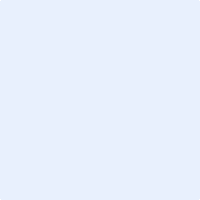 